KUNDE:________________________________    							  Listeria monocytogenes		 				      			  Salmonella		Prøvetaker: ____________________Uttaksdato: ____________________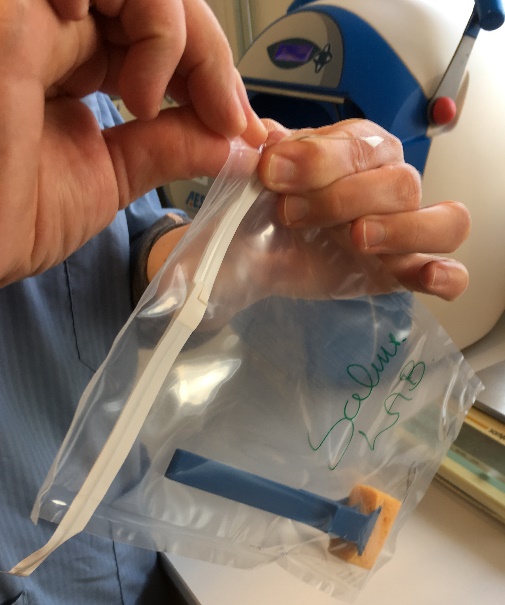 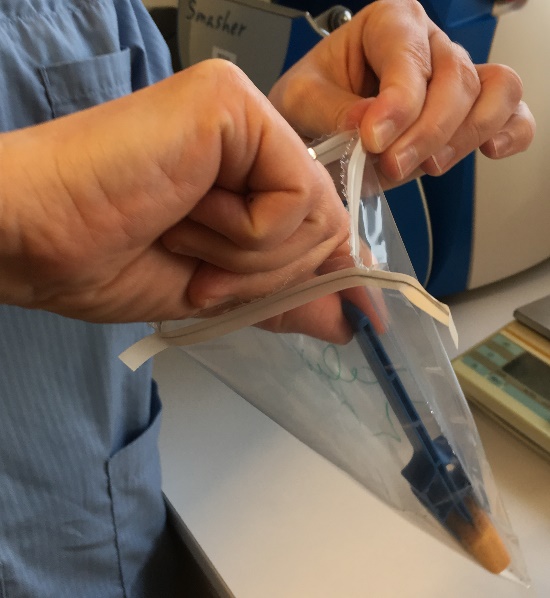 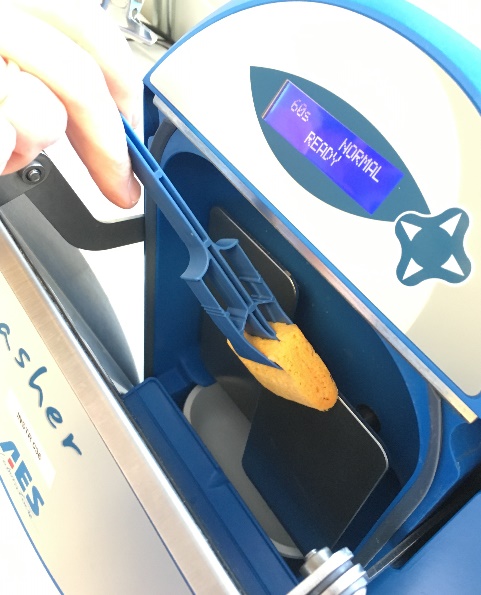 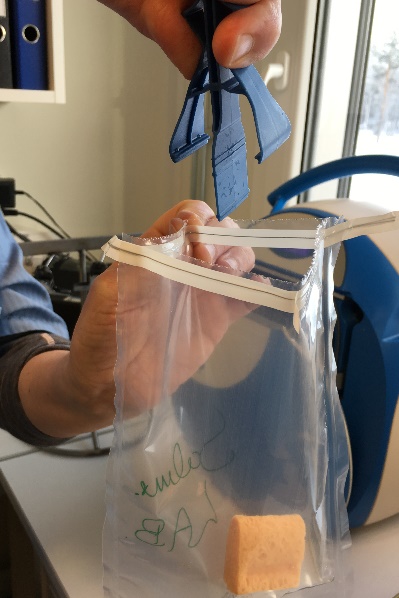 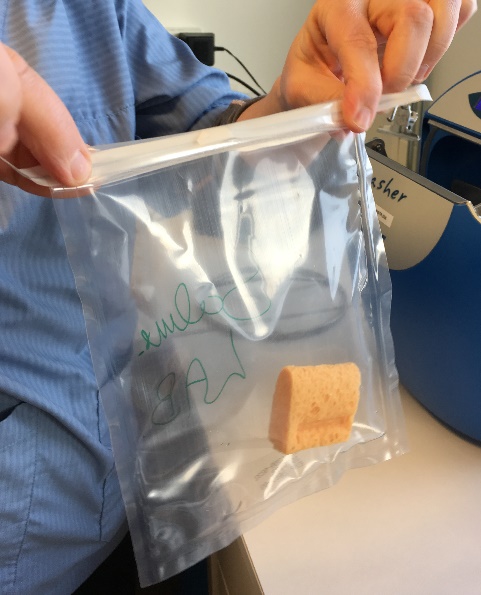 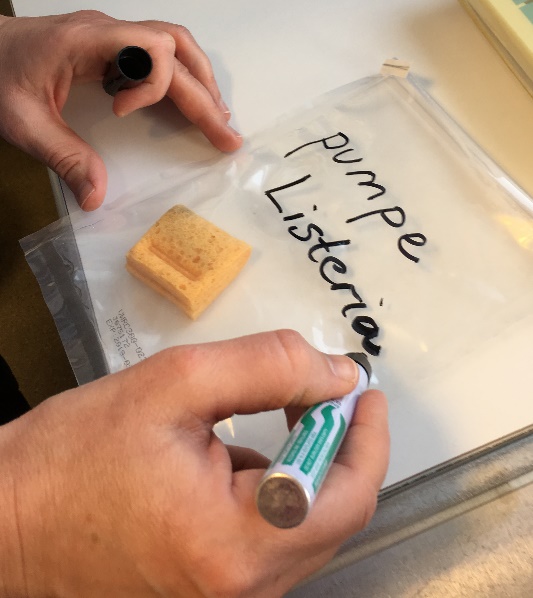 Prøvenr.IdentifikasjonMatråd AS lager en samleprøve av alle svabre.Dersom det er positivt på en samleprøve analyseres alle 5prøvene1Matråd AS lager en samleprøve av alle svabre.Dersom det er positivt på en samleprøve analyseres alle 5prøvene2Matråd AS lager en samleprøve av alle svabre.Dersom det er positivt på en samleprøve analyseres alle 5prøvene3Matråd AS lager en samleprøve av alle svabre.Dersom det er positivt på en samleprøve analyseres alle 5prøvene4Matråd AS lager en samleprøve av alle svabre.Dersom det er positivt på en samleprøve analyseres alle 5prøvene5Matråd AS lager en samleprøve av alle svabre.Dersom det er positivt på en samleprøve analyseres alle 5prøvene